1. ZAKRES ŚWIADCZONYCH  USŁUG;Zameldowanie na pobyt stały lub czasowy2. WYMAGANE DOKUMENTY DO ZAŁATWIENIA SPRAWY;1)Wypełniony formularz „zgłoszenie pobytu stałego lub czasowego podpisany czytelnie przez osobę meldującą się i osobę posiadającą tytuł prawny do lokalu miejsca zameldowania. Formularze dostępne na stronie Biuletynu Informacji Publicznej, odpowiednio: - zameldowanie na pobyt stały - symbol wniosku RO.IV-1-Z1- zameldowanie na pobyt czasowy - symbol wniosku RO.IV-1-Z22) Ważny dokument tożsamości osoby meldującej się.3) Tytuł prawny do lokalu: akt notarialny, umowa najmu, wyciąg z Ksiąg Wieczystych itp.4) Pełnomocnictwo udzielone w formie, o której stanowi art. 33§ ustawy z dnia 14 czerwca 1960 r. Kodeks postępowania administracyjnego (t.j. Dz. U. z 2022 r. poz. 2000 z późn. zm.). – w przypadku braku możliwości osobistego dokonania czynności meldunkowej. 3. ZŁOŻENIE WNIOSKU DROGĄ ELEKTONICZNĄWniosek można złożyć drogą elektroniczną poprzez platformę ePUAP. Wejdź na link https://www.gov.pl/web/gov/wyslij-pismo-ogolne. Kliknij "Wyślij pismo ogólne". Zaloguj się do ePUAP. Wypełnij pismo zgodnie ze wskazówkami wyświetlonymi na stronie oraz dołącz wymagany wypełniony wniosek. Pismo lub wniosek, złożony w postaci elektronicznej opatruje się podpisem zaufanym, podpisem osobistym albo kwalifikowanym podpisem elektronicznym.4. OPŁATY; Nie podlega opłacie.W przypadku działania przez pełnomocnika nie będącego krewnym w linii prostej opłata skarbowa za pełnomocnictwo w kwocie 17 zł.5. MIEJSCE ZŁOŻENIA DOKUMNTU;Urząd Gminy Malechowo pok. nr 10 na, od poniedziałku do piątku w godzinach pracy urzędu.6. OSOBY DO KONTAKTU;Danuta Kowalczuk – starszy inspektor ds. ewidencji ludności i dowodów osobistych tel. 94 31 40 5887. SPOSÓB I TERMIN ZAŁATWIENIA ;W dniu zgłoszenia8. TRYB ODWOŁAWCZY;Organem odwoławczym w sprawach meldunkowych jest Wojewoda Zachodniopomorski. Odwołanie wnosi się w terminie 14 dni od daty doręczenia decyzji.9. PODSTAWA PRAWNA;1)Ustawa z dnia 24 września 2010 r. o ewidencji ludności (t.j. Dz. U. z 2022 r. poz. 1191 z późn. zm.), 2)Ustawa z dnia 14 czerwca 1960 r. – kodeks postepowania administracyjnego (Dz.U. z 2002r. poz.2000 z późn.zm.),3)Rozporządzenie Ministra Spraw Wewnętrznych i Administracji  z dnia 13 grudnia 2017 r., poz.1257.), i sposobu wypełniania formularzy stosowanych przy wykonywaniu obowiązku meldunkowego (t.j. Dz. U. z 2022 r. poz. 2070),Ustawa z dnia 12 grudnia 2013r. o cudzoziemcach (t.j. Dz. U. z 2021 r. poz. 2354 z późn. zm.),Ustawa z dnia 16 listopada 2006 r. o opłacie skarbowej(tj. Dz.U. z 2022 r. poz. 2142 z późn. zm.).10. UWAGI;brak11. METRYKA KARTY.                             Informacjao  zasadach przetwarzania danych osobowychZgodnie z art. 13 ust. 1 i ust. 2 ogólnego rozporządzenia o ochronie danych osobowych z dnia 27 kwietnia 2016 r. informujemy  o zasadach przetwarzania danych osobowych:Administrator danych osobowych Administratorem  Pani/Pana danych osobowych jest Urząd Gminy Malechowo   z siedzibą 
w Malechowo 22A, 76-142 Malechowo (zwany dalej Urzędem) ;Inspektor Ochrony DanychZ Inspektorem można  się  skontaktować w sprawach ochrony danych osobowych i realizacji swoich praw. 	Dane kontaktowe inspektora ochrony danych w Urzędzie:  e-mail: iodo@malechowo.pl,
 tel. 94 31 40 579,  adres do korespondencji Urząd Gminy  Malechowo, 76-142  Malechowo 22ACel i podstawy przetwarzania 	Pani/Pana dane osobowe przetwarzane będą w celu:dopełnienia obowiązków określonych w przepisach prawa  zgodnie  z  Ustawą z dnia 24 września 
2010 r. o ewidencji ludności  oraz ustawą z dnia 6 sierpnia 2010 r. o dowodach osobistych  oraz  kancelaryjnym na podstawie Rozporządzenia Prezesa Rady Ministrów z dnia 22 grudnia 1999 r. 
w sprawie instrukcji kancelaryjnej dla organów gmin i związków międzygminnych,  w związku z  art. 6 ust. 1 lit. c ogólnego rozporządzenia o ochronie danych osobowych z dnia 27 kwietnia 2016 r.   na podstawie  art. 6 ust. 1 lit. c ogólnego rozporządzenia o ochronie danych osobowych z dnia 27 kwietnia 2016 r. Odbiorcy  danych Pani/Pana dane osobowe mogą zostać udostępnione podmiotom upoważnionym na podstawie przepisów prawa. Ponadto dane te są przetwarzane są w Rejestrze Dowodów Osobistych prowadzonym przez Ministerstwo Spraw Wewnętrznych i Administracji na podstawie Rozporządzenia Ministra Spraw Wewnętrznych z dnia 20 listopada 2014 r. w sprawie prowadzenia Rejestru Dowodów Osobistych.  Dane w czasie rzeczywistym są przekazywane do centralnych rejestrów PESEL i SIS. Czas przechowywania danych Dane przechowujemy przez okres realizacji obowiązków wynikających z przepisów prawa a następnie w celach archiwalnych zgodnie z Rozporządzeniem  Prezesa Rady Ministrów z dnia 22 grudnia 
1999 r. w sprawie instrukcji kancelaryjnej dla organów gmin i związków międzygminnych.Przysługujące prawaposiada Pani/Pan prawo dostępu do treści swoich danych, prawo do  ich sprostowania ma Pani/Pan prawo wniesienia skargi do UODO gdy uzna, iż przetwarzanie danych osobowych Pani/Pana dotyczących narusza przepisy ogólnego rozporządzenia o ochronie danych osobowych z dnia 27 kwietnia 2016 r.Przekazywanie danych do państw trzecich lub organizacji międzynarodowych Nie przekazujemy Twoich danych poza teren UE / Europejskiego Obszaru GospodarczegoInformacja o  konieczności  lub dobrowolności podania danychPodanie przez Panią/Pana danych jest  wymogiem  wynikającym z realizacji przepisów prawa. Jeżeli dane nie zostaną podane  możemy odmówić  załatwienia sprawy.Oświadczam, że przyjmuję do wiadomości  zakres powyższych informacji:…………………………………………………………………………………data, imię i nazwiskoKARTA  USŁUGI  URZĄD GMINY MALECHOWO ; MALECHOWO 22A ; 76-142 MALECHOWOTel. (94) 3184-213, 214, 092; Fax. (94) 3184-305Strona internetowa: www.malechowo.pl  ;   Strona BIP: http://ug.malechowo.ibip.plKARTA  USŁUGI  URZĄD GMINY MALECHOWO ; MALECHOWO 22A ; 76-142 MALECHOWOTel. (94) 3184-213, 214, 092; Fax. (94) 3184-305Strona internetowa: www.malechowo.pl  ;   Strona BIP: http://ug.malechowo.ibip.plKARTA  USŁUGI  URZĄD GMINY MALECHOWO ; MALECHOWO 22A ; 76-142 MALECHOWOTel. (94) 3184-213, 214, 092; Fax. (94) 3184-305Strona internetowa: www.malechowo.pl  ;   Strona BIP: http://ug.malechowo.ibip.pl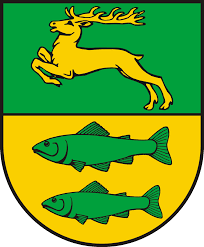 Zameldowanie na pobyt stały lub czasowyNr karty RO.IV-1z dnia 05.01.2018 r.AKTUALIZACJAz dnia  12.01.2023 r.WyszczególnienieImię  i nazwiskoDataOpracował/a:Danuta Kowalczuk12.01.2023 r.Zaakceptował/a:Damian Dul12.01.2023 r.Zatwierdził/a:Halina Skaza12.01.2023 r.Osoba odpowiedzialna z aktualizację kartyDanuta KowalczukDanuta Kowalczuk